Миколаївської спеціальної загальноосвітньої школи-інтернату №7Донецької обласної ради  Творчий проект за програмою           «Різьблення по дереву»9 классСкринька(оздоблена геометричним різьбленням та вишивкою)Керівник проекту: Пенський А.Б.Виконав проект: Мартинов Андрій2016 рікЗмістАнотація ………………………………………………………………………………. 2І. Організаційно-підготовчий етап ………………………………………………… 3	Історична довідка ………………………………………………………………. 4	Призначення проектного виробу ……………………………………………… 4 	Дизайн-аналіз …………………………………………………………………… 5	Висновок щодо технічної пропозиції …………………………………………. 5ІІ. Конструкторський етап …………………………………………………………. 6 	Опис зовнішнього виду ………………………………………………………… 6	Технічне обґрунтування проекту ……………………………………………… 6	Вибір технології ………………………………………………………………… 6 	Виконувалися операції ………………………………………………………… 7Вибір матеріалу ………………………………………………………………… 7	Вибір інструментів та обладнання ……………………………………………. 7Специфікація ……………………………………………………………………7ІІІ. Технологічний етап …………………………………………………………….. 8  	Складання технологічної картки ……………………………………………… 8	Дотримання технологічної і трудової дисципліни, культури праці ………..  12	Оцінка якості виробу ………………………………………………………….. 12ІV. Заключний етап ……………………………………………………………….. . 13Корегування виконаного виробу ………………………………………………. .  13Випробування виробу …………………………………………………………….  13Аналіз підсумків …………………………………………………………………..  13АнотаціяТема проекту : проектування та виготовлення шкатулки	Мета проекту : ознайомити з історичними відомостями виникнення шкатулки, з різними видами обробки матеріалу та областю їх застосування, вдосконалити навики роботи з різним інструментом, оволодіти навиками художнього розпису деревини, розвивати естетичний смак, економно використовувати матеріали.	Об’єкт проектування : шкатулка	Основні завдання та цілі : Підібрати об’єкт праці;Провести порівняльний аналіз виробів-аналогів; Підібрати матеріали для виготовлення виробу;Удосконалити техніку розпису по деревині;Підібрати інструменти та матеріали для даної роботи;Ознайомитися зі зразками , шаблонами , ескізами для виконання розпису;Скласти технологічну картку виготовлення виробу;Розрахувати економічне обгрунтування проекту.Матеріально-технічне забезпечення проекту :Різні види матеріалів (основні, оздоблювальні, клейові);Ручний електрифікований інструмент;Мережа Інтернет;Техніко-технологічна документація;Інструкції з безпеки життєдіяльності.Вимоги до виробу : оригінальність, композиційна цілісність, якість, функціональність, безпечність, естетичне оформлення.  І. Організаційно-підготовчий етапІсторична довідкаШкатулка – невеликий ящик для дрібних, зазвичай цінних речей. Шкатулки відомі з давніх давен. До промислової революції будь-яка шкатулка була зроблена в одиничному екземплярі, а відповідно досить дорогою річчю. Виготовляли майстри дані вироби з дерева, металу, кістки, дорогоцінного каміння. Для надання гарного неповторного вигляду використовувалися шкіра, дорогі тканини, інкрустували дорогоцінні метали та перли, оздоблюють різьбленням та чеканкою. Тому шкатулки користувалися попитом у заможних громадян для зберігання коштовних речей. Виготовлена шкатулка на замовлення могла бути оздоблена чеканкою чи різьбленням, дорогоцінними металами, камінням, перлами, обклеєна з середини дорогим шовком могла коштувати значно дорожче ніж коштовності, що в ній знаходилися. Для збереження вмісту шкатулки майстри використовували секрети та замки, робилися потаємні відділення, подвійне чи потрійне дно. З початком масового виробництва шкатулка втрачає свої позиції як коштовна річ і переходить розряд простого сувеніру для зберігання різних дрібниць.Призначення проектного виробуПроектований виріб призначений для зберігання різних дрібних речей, прикрашення інтер’єру. При створенні кожного виробу встановлюються певні вимоги. Дизайн-аналізЗаглибившись в мережу Інтернет знайшов багато цікавого матеріалу. Але жодна із цих конструкцій не задовольнила мене. Фото аналогів.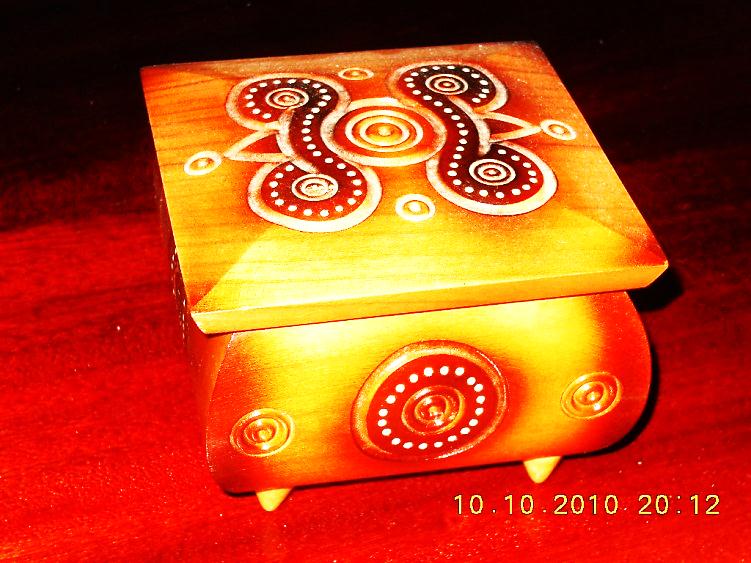 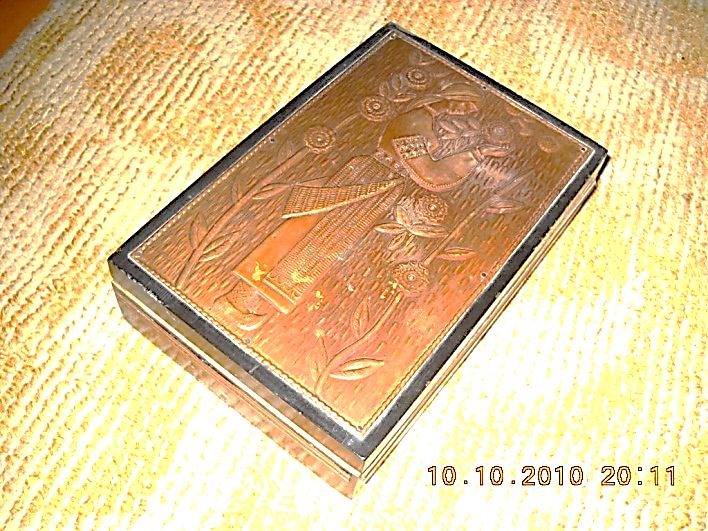 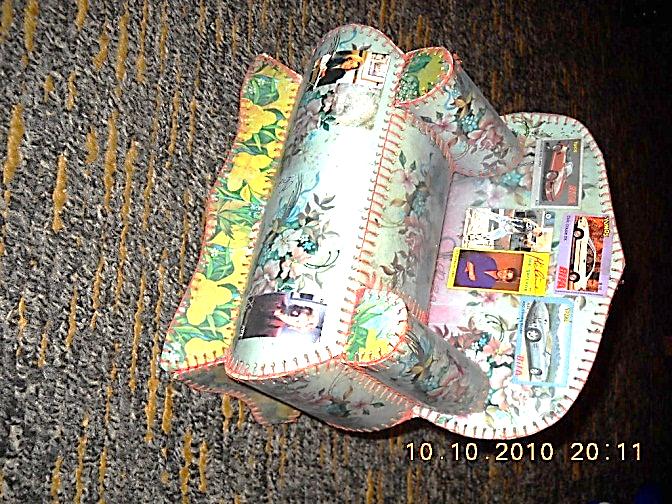      Фото 1                                               Фото 2                                      Фото3Шкатулка на фото 1 має цікавий оригінальний вигляд, оздоблене різьбленням, інкрустацією.Шкатулка на фото 2 має просту прямокутну форму, оздоблене чеканкою, покрита лаком.Шкатулка на фото 1 має цікавий оригінальний вигляд, виготовлена з картону, плівки та ниток.Висновок щодо технічної пропозиціїПроаналізувавши моделі-аналоги, створено ескіз оптимальної моделі, яку буду виготовляти. 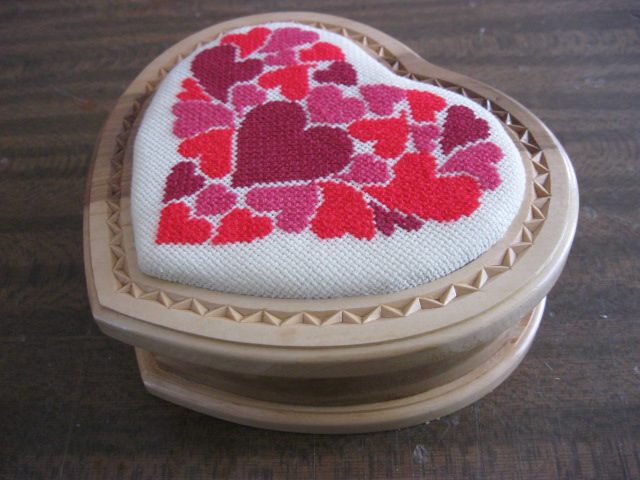 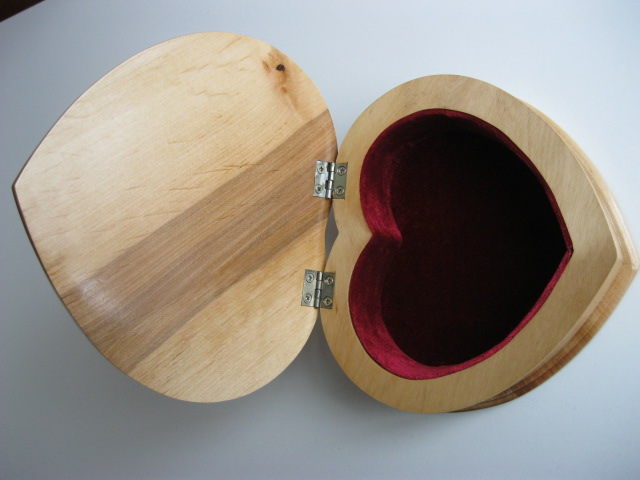 Даний ескіз проектованого виробу максимально відповідає поставленим вимогам. Виріб має оригінальну форму, практичність, усі елементи гармонійно поєднуються.Для роботи виготовимо шаблон (масштаб 1:1)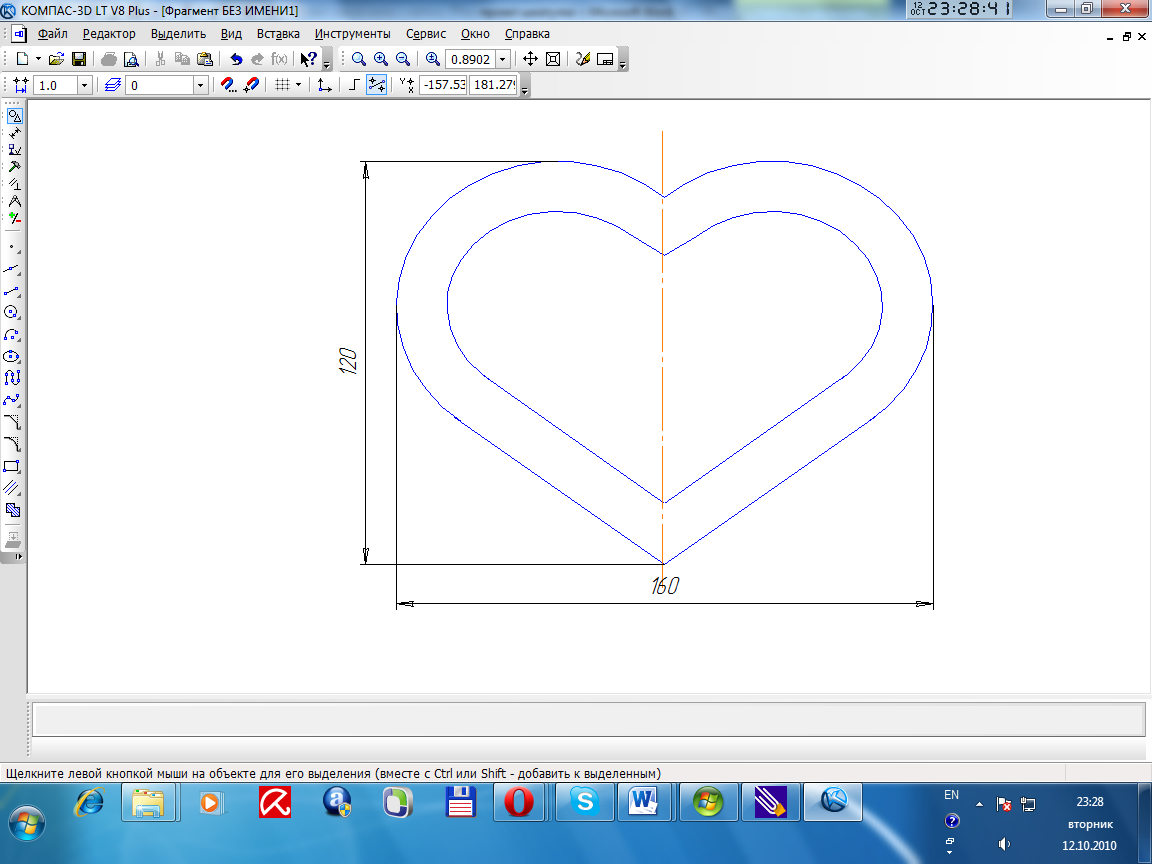 ІІ. Конструкторський етапОпис зовнішнього видуМій виріб має форму серця. Основа та кришка шкатулки робиться з дерева листяних порід ( вільха). При наявності заготовки товщиною  40-50 мм основа робиться суцільною, в іншому випадку слід склеїти дві заготовки для досягнення відповідної величини. Кришка виготовляється із заготовки шириною 15 мм. Габаритні розміри виробу становлять: 160 мм – довжина, 120 мм – ширина, 60 мм – висота. Для надійності виробу стінки зробимо шириною 15 мм. На кришці виконано декоративну вставку (вишивка хрестиком). Весь виріб покрито прозорим лаком, що надає фактурі глибини, не приховує природного кольору і разом з тим захищає виріб від зовнішніх факторів. Технічне обґрунтування проектуВибір матеріалу:Для свого виробу я взяв заготовки з дерева листяних порід (береза, вільха, яблуня, груша та інші аналогічні породи). Дані породи найкраще відповідають моєму задуму. Мають гарну фактуру та колір, легко обробляються.Вибір інструменту та обладнанняДля виробу шкатулка мені потрібно такі інструменти та обладнання:Верстак;Електролобзик;Шліфмашинка;Електродриль;Пензлики;Викрутка;Саморізи;Клей ПВА                                      Специфікація                                                    ІІІ. Технологічний етап                        Технологічна послідовність виготовлення скринькиДотримання технологічної і трудової дисципліни, культури праціПри виконанні роботи на всіх етапах суворо дотримувався правил техніки безпеки.Для цього користувався інструкціями з охорони праці.Оцінка якості виробу здійснення оцінки якості спроектованого і виготовленого виробу;порівняння власного виробу з відомими та теоретичними проектами.ІV. Заключний етап:                               Розрахунок матеріальних витратЕкологічні обгрунтування.

Однією з найактуальніших проблем усього всесвіту є забруднення навколишнього середовища. І звичайно, важливо, щоб виготовлені вироби були екологічно чистими.
Моя скринька виконана з екологічно чистих матеріалів: деревини липи. І є безпечним екологічним виробом.Назва об’єкту дизайну – СкринькаФункція, призначення – ємність для збереження дрібних речейГабаритні розміри –  160×120×60 мм.Аналіз існуючих аналогів (матеріал, форма, вимоги техніки безпеки і санітарної гігієни, естетика тощо)Вимоги до об’єкту дизайну – оригінальність, зручність, гармонія, міцність до удару.Потенційний користувач – дорослі та діти віком від 12 роківПобажання замовника: надійність у використанні, наявність оригінального художнього оформленняФінансові можливості замовника середні.№НазваматеріалГабаритні розміриКількістьПримітка1КришкаДеревина 160×120×1512Основа Деревина 160×120×4113Дно Деревина160×120×414Петлі Залізо  2Готові5Саморізи Залізо  0,7×14Готові №Назва операцііЭскізОбладнання, інструменти1Вибір, підготовка та стругання заготовок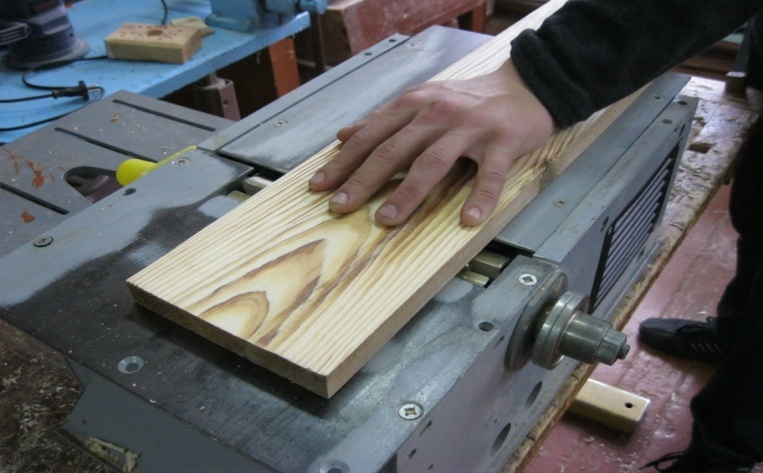 Шерхебель,рубанок,фугувально-пиляльний вертат2Розмітить на заготовці деталі скриньки за допомогою шаблону.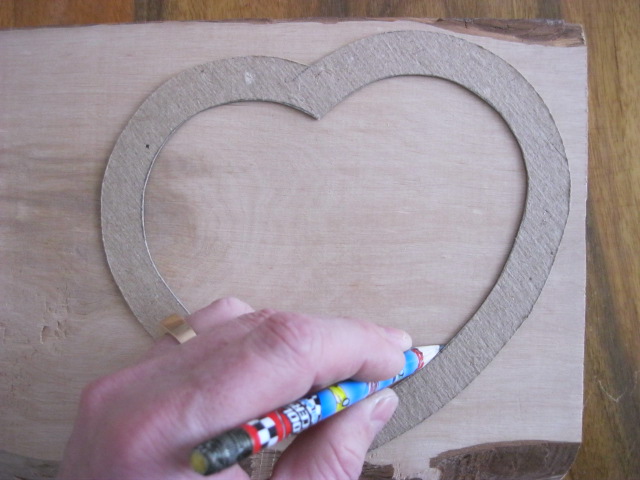 Верстак,олівець,кут-ник, лінійка, шаблон.3Висвердлити отвір на свердлильному верстаті.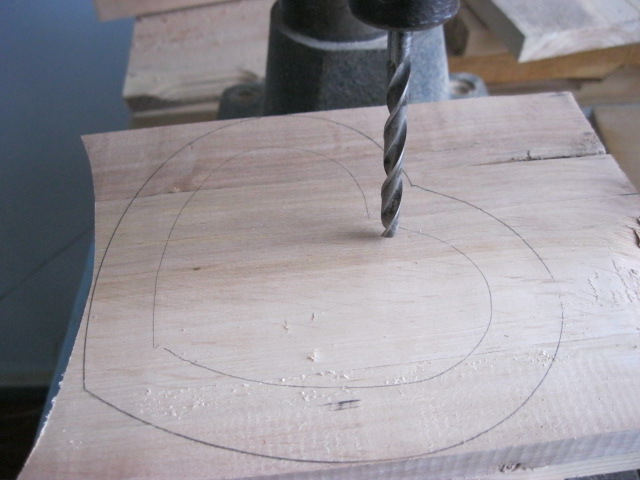 свердлильний верстат, набір свердл.4Випиляти електролобзиком заготовку скринь-ки.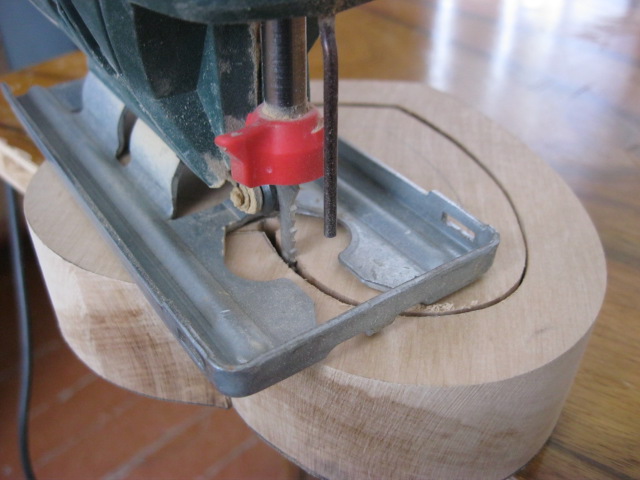 Верстак,електролоб-зик.5Шліфувати та об-робити бруском бокові частини заготовки та внут-рішню частину на верстаті.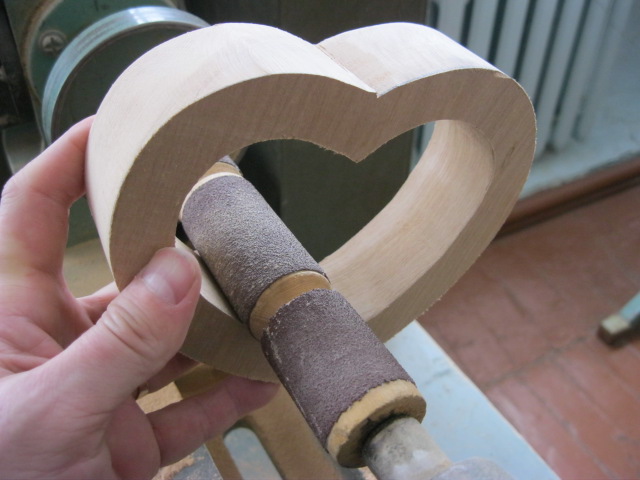 Шліфувальний верстат та брусок. Набір напилків.6Розмітити форми кришки та нижньої частини скрині за допомогою шаблонів Верстак,олівець,кут-ник, лінійка, шаблон.7Випиляти кришку та нижню        частину за допомогою електролобзика 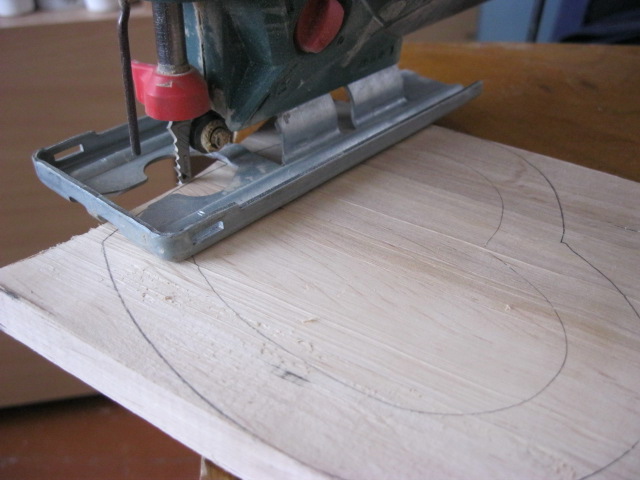 Верстак,електролоб-зик.8Шліфувати та обробити заготовки бруском.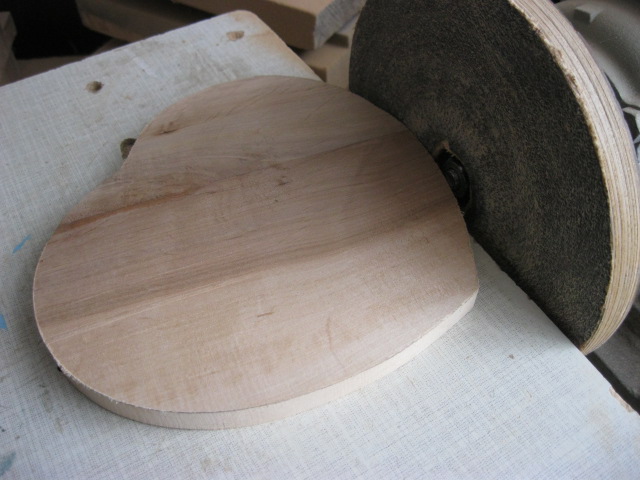 Шліфувальний верстат та брусок. Набір напилків.9Обробити кромки заготовок фрезер-ною машинкою 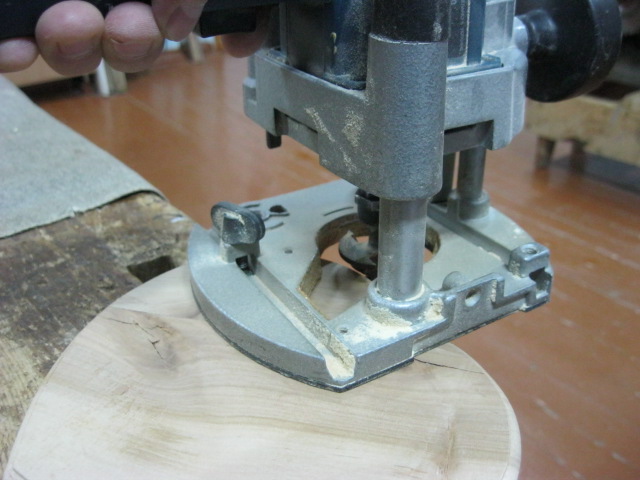 Фрезерна машинка10Розмітити еле-менти різьблення на деталях скрині 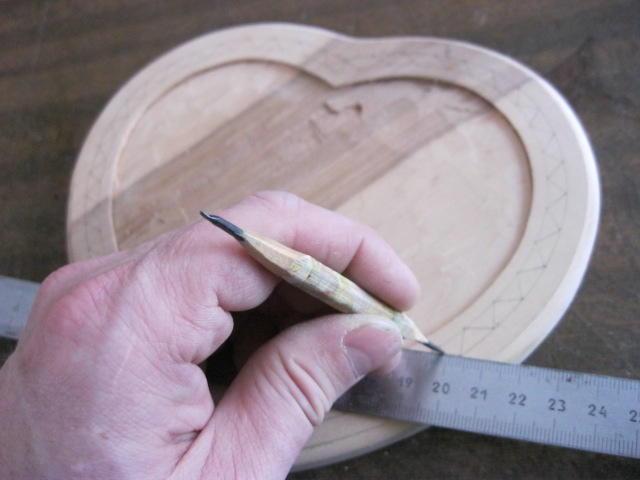 Верстак,олівець,кут-ник, лінійка.11Наколоти та вирізати елемен-ти різьби 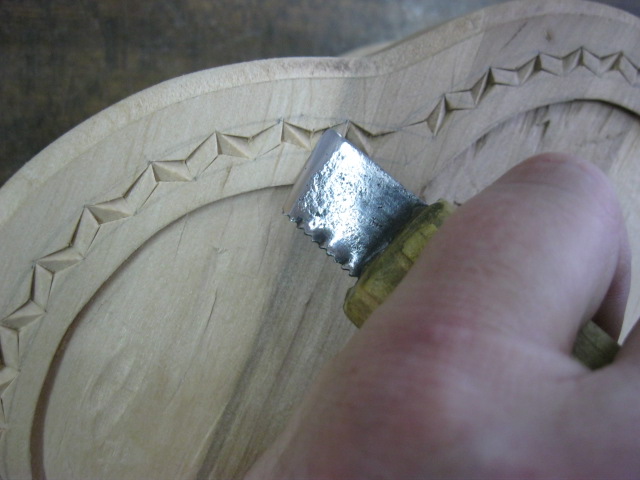 Різб’ярський набір.12Склеїти деталі виробу. 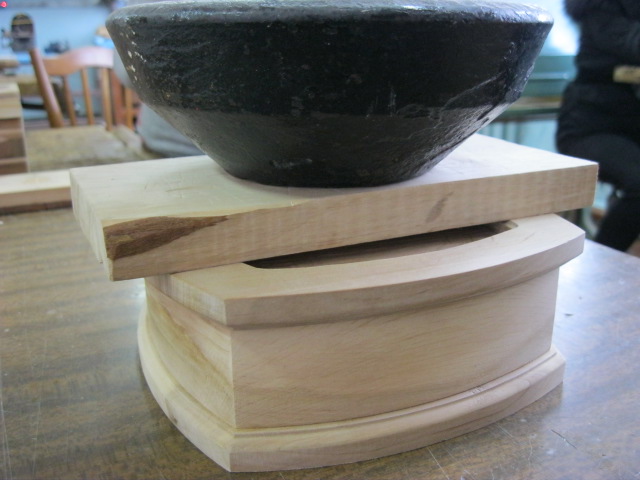 Клей ПВА, вантаж, набір струбцин.13Розмітити , підігнати та навісити петлі. Шліфувати заготовки. 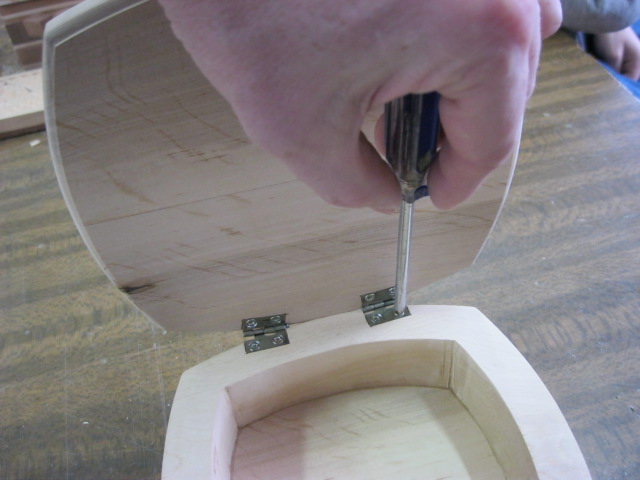 Верстак, олівець,кут-ник, лінійка,петлі,ви-крутка, шурупи. Набір стамесок,киянка.14Покрити готовий виріб лаком .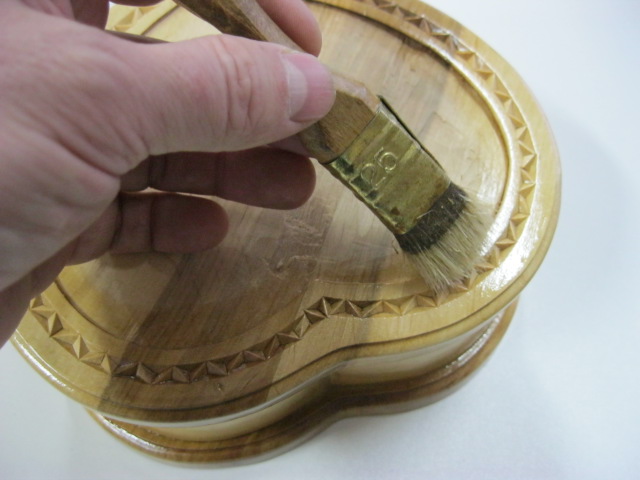 Пензлик, алкідний лак, розчинник Уайт-спірит.15Підготувати та вирізати з картону заготовки для декоративної вставки 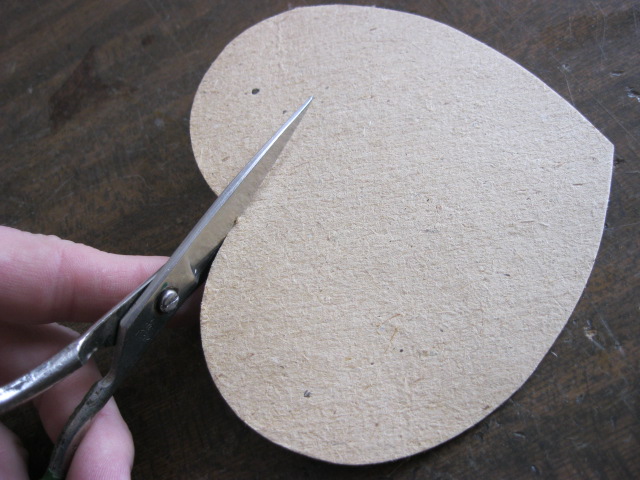 Картон, ножиці, набір шаблонів.16Вирізати та накле-їти на заготовку м’яку основу 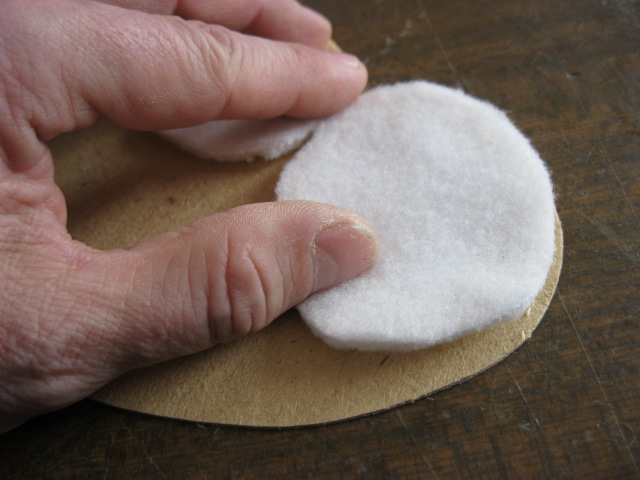 Клей ПВА,синте-пон,ножиці.17За допомогою праски приклеїти вишиту тканину на підготовлену  основу  декоративної вставки 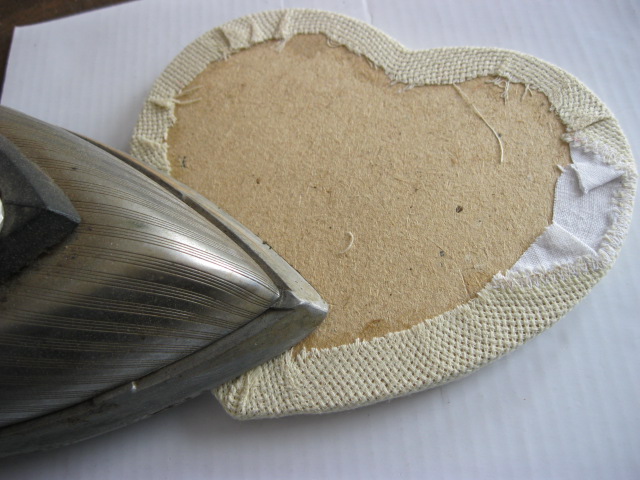 Клей ПВА,праска, вишита основа.18Склеїти декоративну вставку зі скринькою 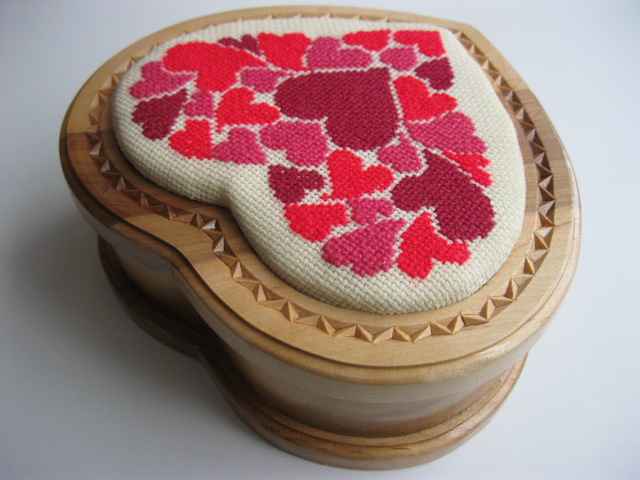 Клей ПВА.МатеріалЦіна одиниці вимірювання, грнВитрата матеріалівВартість витрат,грн. (Вмат)Листяна порода (вільха)ФанераКлей ПВАЛакМеталеві пепліТканина (канва)Тканина велюр210 грн/м348 грн/м212 грн40 грн/500мл    1гр. за одну0,116 м30,020 м225г50 мл        20х20 см        40х40 см254,80,3423,5015грУсього54,6